PIANO FINAZIARIOELENCO DETTAGLIATO VOCI DI SPESA DEL PROGETTOGruppo A*La somma deve corrispondere a quanto indicato nella domanda (Allegato A all’Avviso) _______________________, lì _______/_____/_______Timbro e firma del richiedente____________________________ELENCO DETTAGLIATO VOCI DI SPESA DEL PROGETTOGruppo B*La somma deve corrispondere a quanto indicato nella domanda (Allegato A all’Avviso) _______________________, lì _______/_____/_______Timbro e firma del richiedente ____________________________ELENCO DETTAGLIATO VOCI DI SPESA DEL PROGETTOGruppo C*La somma deve corrispondere a quanto indicato nella domanda (Allegato A all’Avviso) _______________________, lì _______/_____/_______Timbro e firma del richiedente____________________________ALLEGATO DALLEGATO DALLEGATO D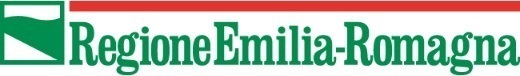 Direzione Generale Agricoltura, caccia e pescaServizio Attività faunistico-venatorie e pescaDirezione Generale Agricoltura, caccia e pescaServizio Attività faunistico-venatorie e pescaDirezione Generale Agricoltura, caccia e pescaServizio Attività faunistico-venatorie e pesca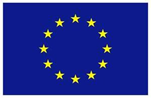 UNIONE EUROPEA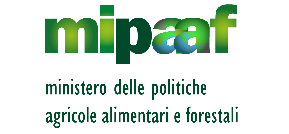 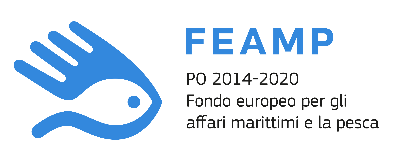 Investimenti produttivi destinati all’acquacolturaArt. 48 del Reg. (UE) n. 508/2014ALLEGATO ALL’AVVISO PUBBLICO - Annualità 2020PRIORITÀ n. 2 – Obbiettivi tematici n 3 – 4 - 6Favorire un’acquacoltura sostenibile sotto il profilo ambientale, efficiente in termini di risorse, innovativa, competitiva e basata sulle conoscenzeInvestimenti produttivi destinati all’acquacolturaArt. 48 del Reg. (UE) n. 508/2014ALLEGATO ALL’AVVISO PUBBLICO - Annualità 2020PRIORITÀ n. 2 – Obbiettivi tematici n 3 – 4 - 6Favorire un’acquacoltura sostenibile sotto il profilo ambientale, efficiente in termini di risorse, innovativa, competitiva e basata sulle conoscenzeInvestimenti produttivi destinati all’acquacolturaArt. 48 del Reg. (UE) n. 508/2014ALLEGATO ALL’AVVISO PUBBLICO - Annualità 2020PRIORITÀ n. 2 – Obbiettivi tematici n 3 – 4 - 6Favorire un’acquacoltura sostenibile sotto il profilo ambientale, efficiente in termini di risorse, innovativa, competitiva e basata sulle conoscenzePIANO FINANZIARIO E QUADRO ECONOMICOPIANO FINANZIARIO E QUADRO ECONOMICOPIANO FINANZIARIO E QUADRO ECONOMICORagione sociale del richiedenteCodice fiscaleORIGINE DEI FONDI IMPIEGATI€.%Fondi propri dell’impresaFinanziamenti bancariAltri Finanziamenti (origine __________________________)Finanziamenti FEAMPcosto totale dell’investimento100%Operazione(paragrafo 3 dell’Avviso)Intervento (Tabella 2 dell’Allegato B)Spese relative ai singoli investimenti afferenti all’intervento(Tabella 2 dell’Allegato B)Preventivon…. - del …- ditta fornitrice__________Importo €.3.1.1 - lett. a) investimenti produttivi nel settore dell’acquacoltura;3.1.1 - lett. a) investimenti produttivi nel settore dell’acquacoltura;3.1.1 - lett. a) investimenti produttivi nel settore dell’acquacoltura;3.1.2 - lett. b)diversificazione della produzione dell’acquacoltura e delle specie allevate;3.1.2 - lett. b)diversificazione della produzione dell’acquacoltura e delle specie allevate;3.1.2 - lett. b)diversificazione della produzione dell’acquacoltura e delle specie allevate;3.1.3 - lett. c)ammodernamento delle unità di acquacoltura, compreso il miglioramento delle condizioni di lavoro e di sicurezza dei lavoratori del settore dell’acquacoltura;3.1.3 - lett. c)ammodernamento delle unità di acquacoltura, compreso il miglioramento delle condizioni di lavoro e di sicurezza dei lavoratori del settore dell’acquacoltura;3.1.3 - lett. c)ammodernamento delle unità di acquacoltura, compreso il miglioramento delle condizioni di lavoro e di sicurezza dei lavoratori del settore dell’acquacoltura;3.1.4 - lett. d)miglioramento e ammodernamento connessi alla salute e al benessere degli animali, compreso l’acquisto di attrezzature volte a proteggere gli allevamenti dai predatori selvatici;3.1.4 - lett. d)miglioramento e ammodernamento connessi alla salute e al benessere degli animali, compreso l’acquisto di attrezzature volte a proteggere gli allevamenti dai predatori selvatici;3.1.4 - lett. d)miglioramento e ammodernamento connessi alla salute e al benessere degli animali, compreso l’acquisto di attrezzature volte a proteggere gli allevamenti dai predatori selvatici;3.1.5 - lett. f)investimenti destinati a migliorare la qualità o ad aggiungere valore ai prodotti dell’acquacoltura;3.1.5 - lett. f)investimenti destinati a migliorare la qualità o ad aggiungere valore ai prodotti dell’acquacoltura;3.1.5 - lett. f)investimenti destinati a migliorare la qualità o ad aggiungere valore ai prodotti dell’acquacoltura;3.1.6 - lett. g)operazioni per investimenti destinati al recupero di stagni o lagune di acquacoltura esistenti tramite la rimozione del limo o investimenti volti a impedire l’accumulo di quest’ultimo3.1.6 - lett. g)operazioni per investimenti destinati al recupero di stagni o lagune di acquacoltura esistenti tramite la rimozione del limo o investimenti volti a impedire l’accumulo di quest’ultimo3.1.6 - lett. g)operazioni per investimenti destinati al recupero di stagni o lagune di acquacoltura esistenti tramite la rimozione del limo o investimenti volti a impedire l’accumulo di quest’ultimo3.1.7 - lett. h)diversificazione del reddito delle imprese acquicole tramite lo sviluppo di attività complementari.3.1.7 - lett. h)diversificazione del reddito delle imprese acquicole tramite lo sviluppo di attività complementari.3.1.7 - lett. h)diversificazione del reddito delle imprese acquicole tramite lo sviluppo di attività complementari.spese generali al netto di tributi e oneri fiscali previdenziali e assicurativi (max 12% delle altre spese)spese generali al netto di tributi e oneri fiscali previdenziali e assicurativi (max 12% delle altre spese)spese generali al netto di tributi e oneri fiscali previdenziali e assicurativi (max 12% delle altre spese)TOTALE (IVA ESCLUSA)*TOTALE (IVA ESCLUSA)*TOTALE (IVA ESCLUSA)*TOTALE (IVA ESCLUSA)*Operazione (paragrafo 3 dell’Avviso)Intervento (Tabella 2 dell’Allegato B)Spese relative ai singoli investimenti afferenti l’intervento (Tabella 2 dell’Allegato B)Preventivon…. - del …- ditta fornitrice__________Importo €3.2.1 - lett. e)investimenti per la riduzione dell’impatto negativo o l’accentuazione degli effetti positivi sull’ambiente, nonché l’uso più efficiente delle risorse;3.2.1 - lett. e)investimenti per la riduzione dell’impatto negativo o l’accentuazione degli effetti positivi sull’ambiente, nonché l’uso più efficiente delle risorse;3.2.1 - lett. e)investimenti per la riduzione dell’impatto negativo o l’accentuazione degli effetti positivi sull’ambiente, nonché l’uso più efficiente delle risorse;3.2.2 - lett. i)investimenti   volti all’ottenimento di una considerevole riduzione nell’impatto delle imprese acquicole sull’utilizzo e sulla qualità delle acque, in particolare tramite la riduzione del quantitativo utilizzato d’acqua, di sostanze chimiche, antibiotici e altri medicinali o il miglioramento della qualità delle acque in uscita anche facendo ricorso a sistema di acquacoltura multitrofica;3.2.2 - lett. i)investimenti   volti all’ottenimento di una considerevole riduzione nell’impatto delle imprese acquicole sull’utilizzo e sulla qualità delle acque, in particolare tramite la riduzione del quantitativo utilizzato d’acqua, di sostanze chimiche, antibiotici e altri medicinali o il miglioramento della qualità delle acque in uscita anche facendo ricorso a sistema di acquacoltura multitrofica;3.2.2 - lett. i)investimenti   volti all’ottenimento di una considerevole riduzione nell’impatto delle imprese acquicole sull’utilizzo e sulla qualità delle acque, in particolare tramite la riduzione del quantitativo utilizzato d’acqua, di sostanze chimiche, antibiotici e altri medicinali o il miglioramento della qualità delle acque in uscita anche facendo ricorso a sistema di acquacoltura multitrofica;3.2.3 - lett. j) romozione dei sistemi di acquacoltura a circuito chiuso in cui l’allevamento dei prodotti acquicoli avviene in sistemi chiusi a ricircolo che riducono al minimo l’utilizzo di acqua.3.2.3 - lett. j) romozione dei sistemi di acquacoltura a circuito chiuso in cui l’allevamento dei prodotti acquicoli avviene in sistemi chiusi a ricircolo che riducono al minimo l’utilizzo di acqua.3.2.3 - lett. j) romozione dei sistemi di acquacoltura a circuito chiuso in cui l’allevamento dei prodotti acquicoli avviene in sistemi chiusi a ricircolo che riducono al minimo l’utilizzo di acqua.spese generali al netto di tributi e oneri fiscali previdenziali e assicurativi (max 12% delle altre spese)spese generali al netto di tributi e oneri fiscali previdenziali e assicurativi (max 12% delle altre spese)spese generali al netto di tributi e oneri fiscali previdenziali e assicurativi (max 12% delle altre spese)TOTALE (IVA ESCLUSA)*TOTALE (IVA ESCLUSA)*TOTALE (IVA ESCLUSA)*TOTALE (IVA ESCLUSA)*Operazione (paragrafo 3 dell’Avviso)Intervento (Tabella 2 dell’Allegato B)Spese relative ai singoli investimenti afferenti l’intervento (Tabella 2 dell’Allegato B)Preventivon…. - del …- ditta fornitrice__________Importo €3.3.1 - lett. k)aumento dell’efficienza energetica e la promozione della conversione delle imprese acquicole verso fonti rinnovabili di energia.3.3.1 - lett. k)aumento dell’efficienza energetica e la promozione della conversione delle imprese acquicole verso fonti rinnovabili di energia.3.3.1 - lett. k)aumento dell’efficienza energetica e la promozione della conversione delle imprese acquicole verso fonti rinnovabili di energia.Spese generali al netto di tributi e oneri fiscali previdenziali e assicurativi (max 12% delle altre spese)Spese generali al netto di tributi e oneri fiscali previdenziali e assicurativi (max 12% delle altre spese)Spese generali al netto di tributi e oneri fiscali previdenziali e assicurativi (max 12% delle altre spese)TOTALE (IVA ESCLUSA)*TOTALE (IVA ESCLUSA)*TOTALE (IVA ESCLUSA)*TOTALE (IVA ESCLUSA)*